	ARCHDEACON GRIFFITHS NOTICESCheck out our school twitter page: @ArchdeaconG for all the latest news, photos and more.                                                	 								                             				          14th January 2022CERTIFICATES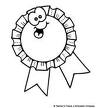 The winners of certificates for outstanding effort and enthusiasm this week are:Dosbarth Coch (Ladybirds) – Arthur Wood for good sharingDosbarth Melyn – Tomos Price for super readingFreddie Rickard for working hard to form letters properly Dosbarth Gwyrdd – Thomas McMinn for great work with 2-digit numbers on a number line and hundred squareDosbarth Glas – Maegan Duffield for progress in letters and sounds, and languageDosbarth Indigo – Archie Davies for amazing home learning pieces of work Dosbarth Fioled – Matilda Benoy and Lola Jackson for excellent skills when working on subtractionCongratulations!WELSH QUIZDosbarth Fioled will be taking part in the first round of an online Welsh quiz next Thursday morning.  It is called Cwis Clem Dim.The quiz tests general knowledge and various things about Wales and Welsh language. It has been organised by Menter Brycheiniog a Maesyfed (Welsh Language Initiative).ST DWYNWEN’S DAY
Tuesday 25th January is St Dwynwen's Day (Dydd Santes Dwynwen), the Welsh equivalent of Valentine's Day.St Dwynwen (Santes Dwynwen) was a fourth-century Welsh princess who lived in Brecon.  
To celebrate the day, we will be holding a Welsh Day and we are inviting the children (and staff) to dress in red, green and white to celebrate the day.Each class will also enjoy a range of Welsh-themed/Dydd Santes Dwynwen based activities.COVID-19 REMINDERPlease ensure you keep your child at home if they display ANY of the following symptoms:● a high temperature● a new, continuous cough● a loss or change to their sense of smell or tastePlease advise us that you are keeping your child at home and arrange a PCR test. Please note that we cannot accept the results of a lateral flow test. If children are showing COVID symptoms, they cannot return to school unless a negative test result is given. Please email the school a copy of the text or email you will receive with the negative result.Please note that if your child is under the age of 5 years old they should not take COVID-19 tests unless directed to do so by a doctor or if you believe a test is absolutely necessary and in the best interests of your child. They should however remain off school whilst they have symptoms.If we receive notification of a positive COVID-19 case, we will follow the advice from TTP. If your child is deemed as a close contact, then you will be informed. However, there is no requirement for self-isolation for those who are double vaccinated or who are under the age of 18. We will continue to respond to any advice and guidance that is issued and appreciate your support in this.As you will be aware, Welsh Government have changed guidelines re: testing and self-isolation.Schools have been provided with two updated letters to issue to parents should cases be confirmed in classes. The first letter is sent after one case - this is an ‘inform’ letter and advises parents to be vigilant for any covid symptoms. The second letter after two or more cases over the course of 7 calendar days is a new ‘warn and inform’ letter. This letter advises children to take lateral flow tests (LFTs) every day for 7 days.There have been changes to the Welsh self-isolation guidance for both those who test positive for COVID and those who are close contacts.If your test result is positiveIf the result is positive, you must self-isolate from the day your symptoms started and for at least 7 full days. If you test positive, your self-isolation period includes the day your symptoms started (or the day you had the test, if you do not have symptoms) and the next 7 full days. If you get symptoms while you're self-isolating, the 7 days restarts from the day after your symptoms started.You can leave self-isolation after 7 full days (on day 8 of your self-isolation period). On day 6 of your self-isolation period you should take a LFT and another test 24 hours later.When should I remain in self-isolation?If either of the LFTs taken on day 6 or day 7 is positive, you should remain in self-isolation until 2 negative LFTs or day 10 whichever is sooner. A positive result indicates that you are likely to still be infectious and the risk of you passing on coronavirus to others is high. If the result of the LFT test you take on day 6 is positive, wait 24 hours before you take the next test.If you still have a high temperature after 7 full days, even if the LFT is negative, you should continue to self-isolate until your temperature has returned to normal.You do not need to continue self-isolating for more than 7 days if you only have a cough or loss of sense of smell or taste. These symptoms can last for several weeks following a COVID-19 infection.If you do not have symptoms, but you test positiveYou may be advised to take a PCR or LFT if you have been in close contact with someone who has tested positive.If you have recently tested positive for COVID-19 (within the last 90 days) you should firstly take a LFT instead of a PCR. This is because there is a risk that a PCR test may detect residual traces of the virus leftover in your body.If your test result is positive, you must self-isolate from the day of your test and for the next 7 days. As set out above, you should take LFTs on or after day 6 and 7 to check if you are still infectious before leaving self-isolation.If your original positive result was from a LFT, you should also take a PCR test within 24 hours.This is important as it will allow genetic sequencing in a laboratory to identify any potential variants of concern.Changes to self-isolation arrangements for those identified as contacts of a positive caseArrangements on self-isolation have changed. All over 18s who are fully vaccinated (having received two full doses of an approved vaccine) and children aged 5 to 17 are now asked to take lateral flow tests (LFTs) every day for 7 days if they are identified as a contact of a positive COVID-19 case. This is known as ‘Daily Contact Testing’.We recommend those undertaking Daily Contact Testing take their test before they arrive at school each day. These individuals do not need to self-isolate for that day unless they have a positive lateral flow test or develop symptoms. In either of these cases, they should book a PCR test as soon as possible.Unvaccinated adults identified as a contact of a positive COVID-19 case must isolate for 7 days.The position on children under 5 years old remains unchanged - they are not required to self isolate or test as contacts.Anyone identified as a contact, who is fully vaccinated or aged 5 to 17 can access daily contact testing instead of self-isolation, regardless of whether they are a household or close contact.Those aged 5-17 and fully vaccinated adults should still use the LFD tests for 7 days from when a household member has tested positive, even if they have previously had Covid in the last 90 days.The 7 days of LFD testing should start from the day the household member tested positive (via PCR or LFD).A close contact is anyone who has had any of the following types of contact with someone who has tested positive for COVID-19:• face-to-face contact including being coughed on or having a conversation within 1 metre• skin-to-skin physical contact for any length of time• contact within 1 metre for one minute or longer without face-to-face contact• contact within 2 metres of someone for more than 15 minutes (as a one-offcontact, or added up together over 1 day)• travelled in the same vehicleSCHOOL DINNER MENUWeek beginning Monday 17th January 2022Monday – Meatballs, pasta, mixed vegetables & garlic breadTuesday – Roast turkey, stuffing, mashed potatoes, carrots, peas & gravyWednesday – Mini grill – bacon, sausage, 1/2 omelette, hash brown, baked beansThursday – Roast beef, mashed potatoes, carrots, cabbage & gravyFriday – Fish fingers or salmon bake, chips or pasta, & baked beans 